≪　シャンテご利用のお客様ご優待価格！　≫　※応募締切12月10日アートフラワー・アレンジメント１day lesson（12月16日）シャンテ八千代提携先「FLOWER GIFT 花ことば」さんが、今年度末で教室を閉じることになり、感謝を込めて『ラスト１day Lesson』を、開催して下さる運びとなりました！！お正月にむけて、ハナタカ✿ママ(グランマ)のオリジナル作品を作りませんか？シャンテご優待料金で、講師のアドバイスと最終チェックも受けられます。是非この絶好の機会、奮ってお申込みください。日時：2015年12月16日（水）/□午前の部：10時半～12時　/□午後の部：13時半～15時講師：「FLOWER　GIFT　花ことば」杉原幸枝　会場：シャンテ八千代（八千代台駅徒歩５分）参加費：＠￥2,500→＠￥2,000(2名様以上＠￥2,000→＠￥1,800)当日払（注）お申込後のキャンセルは不可！当日欠席は先生製作の完成品を受取りに、ご来店して戴くことになります。申込方法：午前・午後　各10名様　先着順持ち物：①ニッパー（針金が切れる鋏）　②持帰り用の袋　（注）花器はこちらで用意します。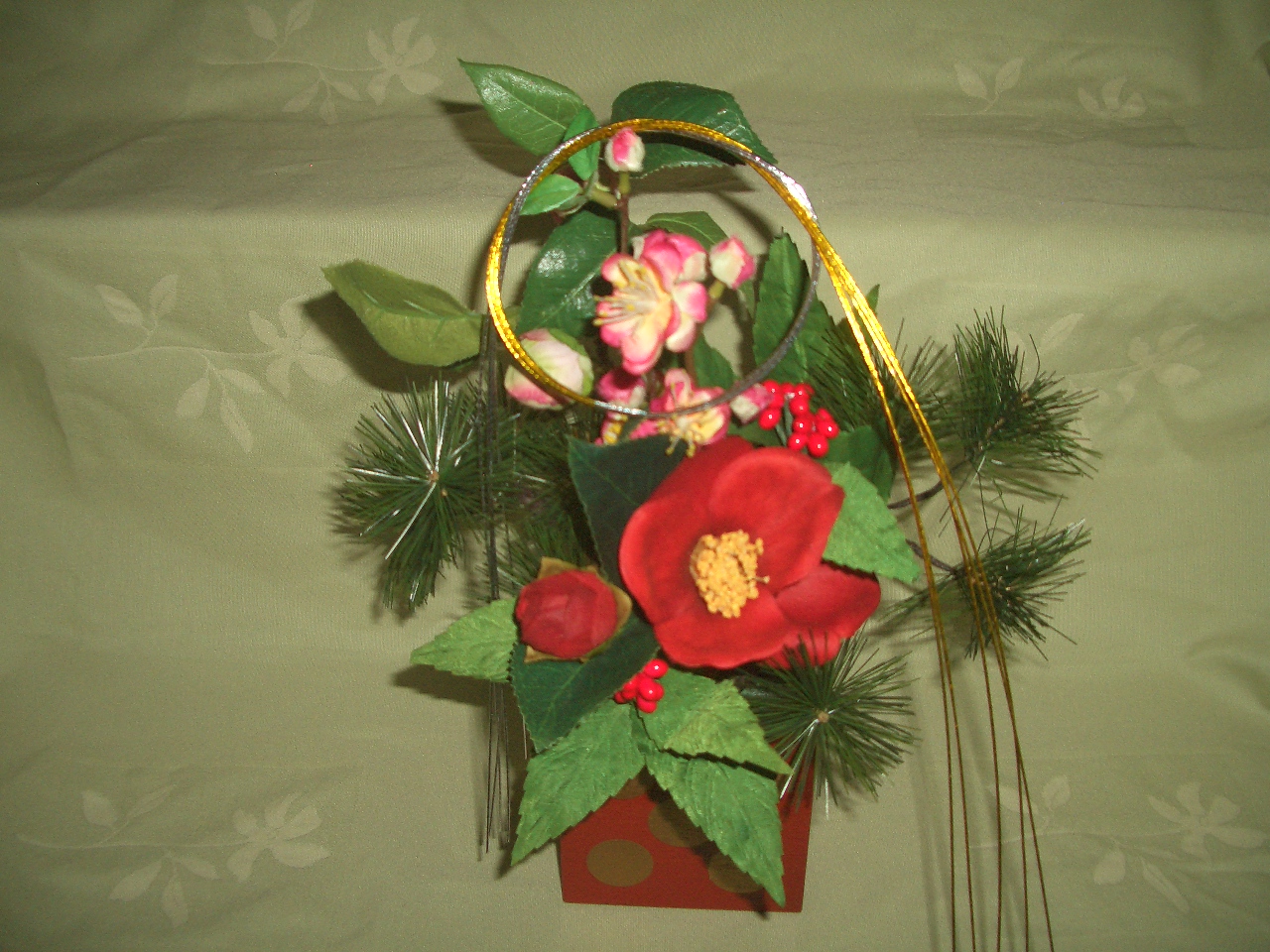 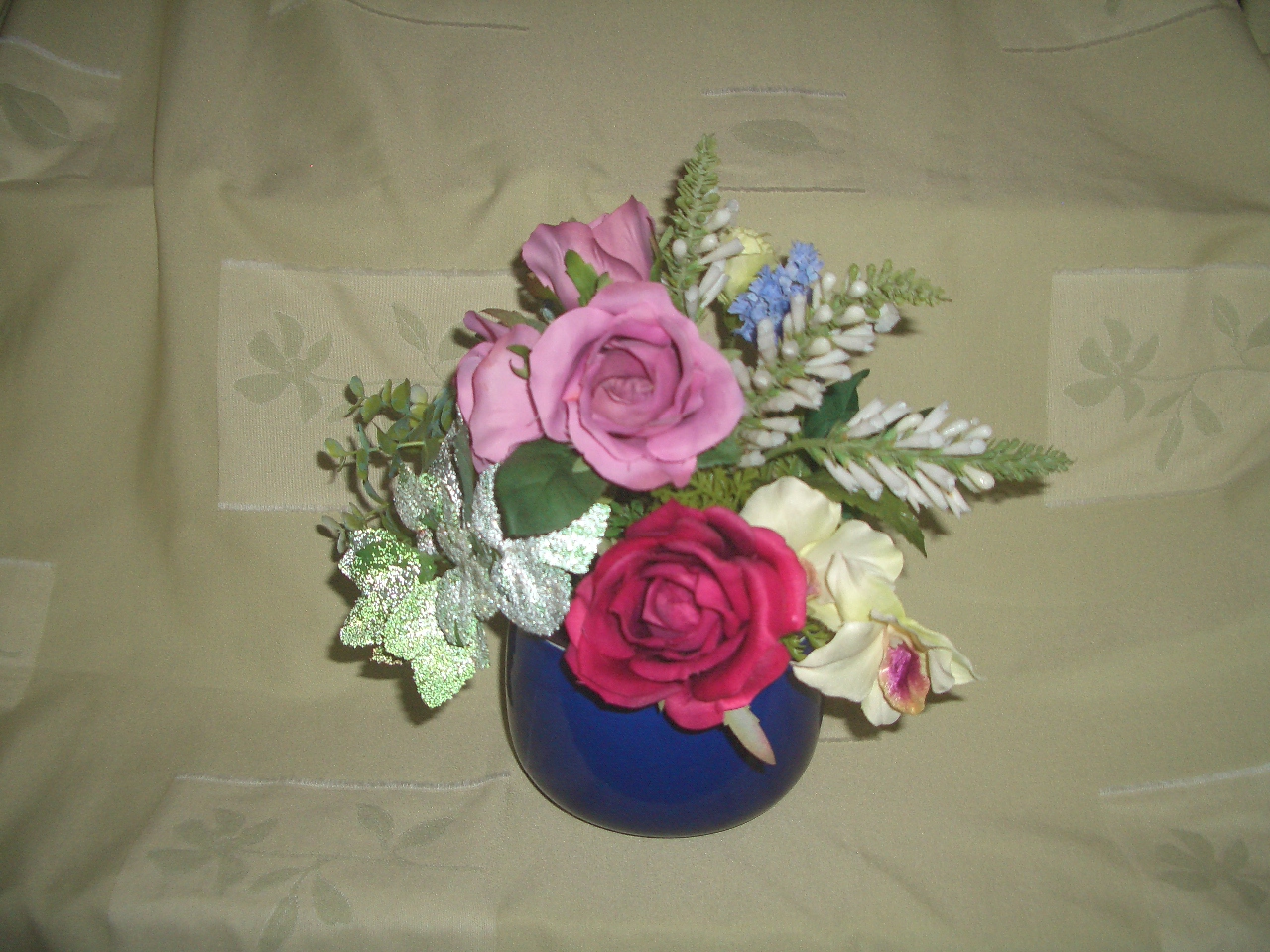 　　◆Ａコースのイメージ：玄関飾り：H30×W24㎝　 　　◆Ｃコースのイメージ：創作アレンジ・・・・・・・・・・・・・・・・・・・・・・・・・・・・・・・・・・・・・・・・・・・・・✿　申　込　書　✿シャンテ八千代　小野澤行　（携帯SMS：090-5445-5193　or FAX：047-459-9302へ）※□参加時間と□A～Cコースいずれかを選択してください。 ※申込締切12月6日　参加者Ａ：お正月①玄関飾り■10：30　①佐藤まゆこ代表　￥2000（090-7630-6104）　②かせださん　￥2000③しまさん￥2000④土元さん￥2000　（047-767-8474）●13：30　⑤⑥FBより2名申込生野亜希￥2000（鋏杉原さんのものを使用する）＋祖母はさみ有り￥2000　（080-4418-0419）Ｂ：お正月②しめ縄飾りＣ：創作自由■10：30　①松田ゆきこさん047-406-3725　￥2,500-（やちよ読売には￥2,000～と表示あり、電話で申込の時に2,500伝えてある！ハサミ後日連絡要す！）お名前お名前☏：☏：時　間□12/16（水）午前の部10：30～□12/16（水）午後の部13：30～※Ａ・Ｂ・Ｃコースいずれもご希望の時間帯で製作できます！※Ａ・Ｂ・Ｃコースいずれもご希望の時間帯で製作できます！コース□Ａ：お正月コース①玄関飾り参加費＠￥2,500→ご優待＠￥2,000＜２名様以上：＠￥2,000→ご優待＠￥1,800＞＊デパートの販売商品と同等の花材を使用し、通常価格はトータル￥5,000以上の材料費です！コース□Ｂ：お正月コース②しめ縄飾り参加費＠￥2,500→ご優待＠￥2,000＜２名様以上：＠￥2,000→ご優待＠￥1,800＞＊デパートの販売商品と同等の花材を使用し、通常価格はトータル￥5,000以上の材料費です！コース□Ｃ：創作自由コース＊お好みの色彩でアレンジできます！参加費＠￥2,500→ご優待＠￥2,000＜２名様以上：＠￥2,000→ご優待＠￥1,800＞＊デパートの販売商品と同等の花材を使用し、通常価格はトータル￥5,000以上の材料費です！